السؤال الأول (أ) اكتبي المصطلح العلمي المناسب أمام العبارات الآتية: السؤال الثاني: اختاري الإجابة الصحيحة لكل فقرة من الفقرات التالية. السؤال الثالث: ضعي علامة (✓) أمام العبارة الصحيحة و (Χ) أمام العبارة الخاطئة:السؤال الرابع: (أ) أجيبِ حسب المطلوب منكِالسؤال الرابع: (ب) اختاري الرقم الصحيح للعمود ب من العمود أ :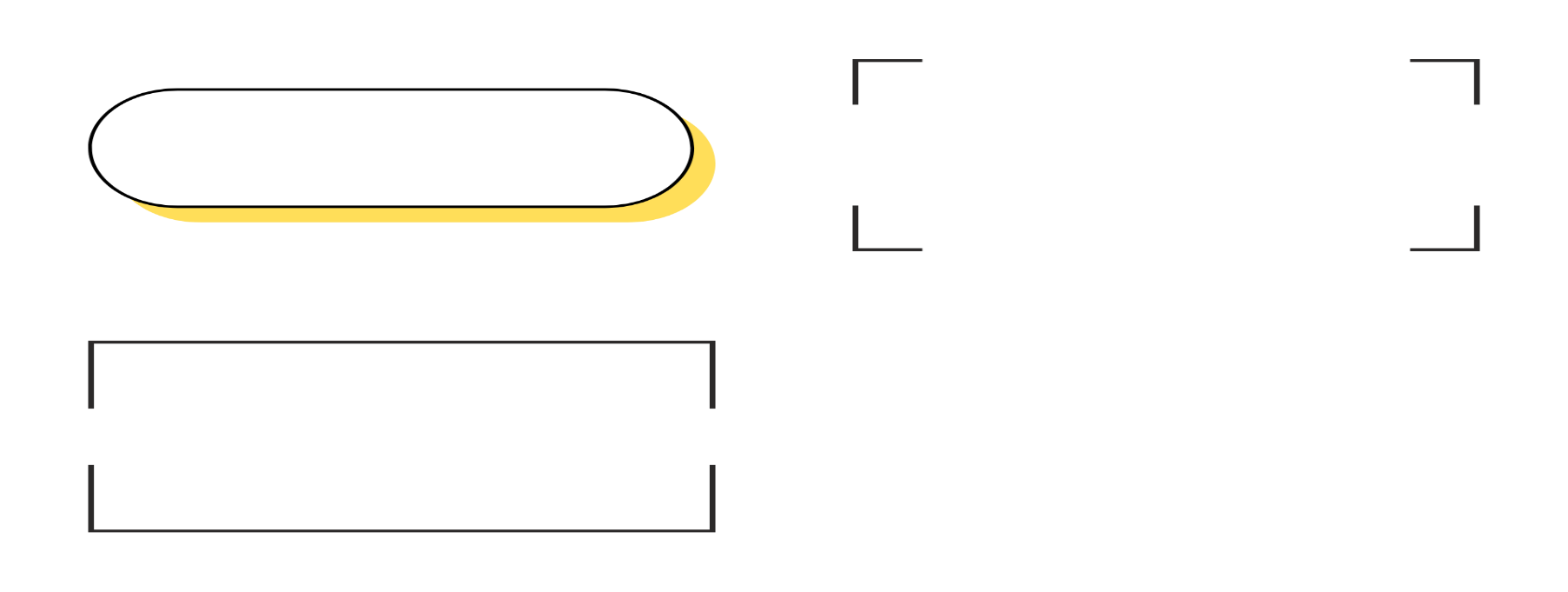 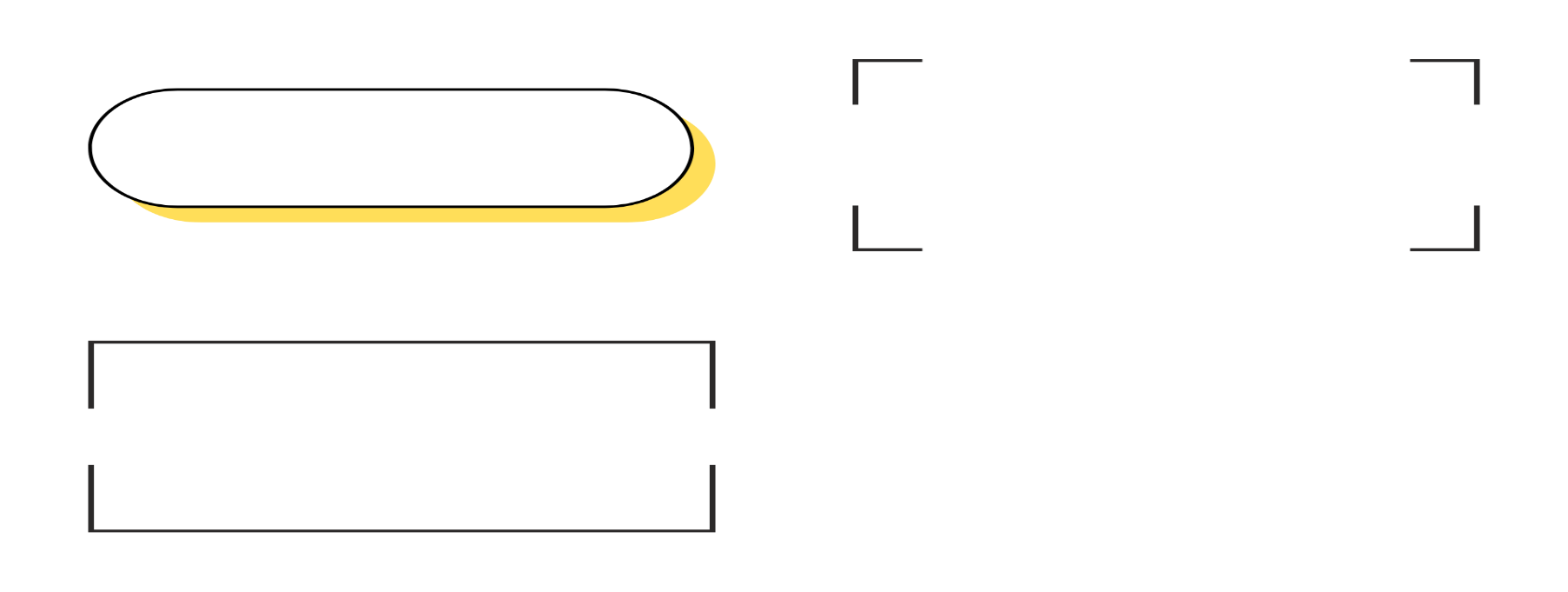 المملكة العربية السعودية.المملكة العربية السعودية.المملكة العربية السعودية.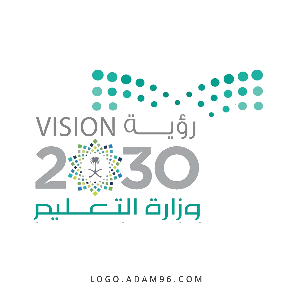 المادة: علومالمادة: علوموزارة التعليم.وزارة التعليم.وزارة التعليم.الصف: أول متوسطالصف: أول متوسطإدارة تعليم إدارة تعليم إدارة تعليم التاريخ:     /      /1445هـالتاريخ:     /      /1445هـمكتب تعليممكتب تعليممكتب تعليماليوم: الأثنيــــــــــناليوم: الأثنيــــــــــنمدرسة مدرسة مدرسة عدد الصفحات: 4عدد الصفحات: 4مدرسة مدرسة مدرسة الزمن: ساعة ونصف.الزمن: ساعة ونصف.اسم الطالبــــــــــة: ....................................................اسم الطالبــــــــــة: ....................................................اسم الطالبــــــــــة: ....................................................اسم الطالبــــــــــة: ....................................................رقم الجلـــــــوس: .....................................................رقم الجلـــــــوس: .....................................................رقم الجلـــــــوس: .....................................................رقم الجلـــــــوس: .....................................................رقم السؤالالدرجة التي حصلت عليها الطالبةالدرجة التي حصلت عليها الطالبةالدرجة التي حصلت عليها الطالبةالمصححةالمراجعةالمراجعةالمدققةرقم السؤالرقمًاكتابةكتابةالمصححةالمراجعةالمراجعةالمدققةالأول               فقط لا غير               فقط لا غيرالثاني                فقط لا غير               فقط لا غيرالثالث               فقط لا غير               فقط لا غيرالرابع               فقط لا غير               فقط لا غيرالمجموع               فقط لا غير               فقط لا غيرمركب كيميائي محمول على الكروموسومات يحدد صفات المخلوق الحي. ...........................غشــاء نسيجي رقيق يفرز المادة المكونة للأصداف في الرخويات. ...........................ثدييات تتكاثر بوضع البيض المغطى بالقشــور ولا توجد لدى إناثها حلمات أثداء لإرضاع صغارها............................اختلاط الغــازات المتصاعدة الناتجة عن حرق الوقود، مــع الماء الموجود في الهواء............................ الموارد التي يمكــن تعويضها خلال 100 عــام أو أقل............................أفراد النوع الواحد من المخلوقات الحية، التــي تعيش معًا في نفس المكان والوقت............................السؤال الأول (ب) استخدمي الشكل الذي أمامكِ للإجابة عن السؤالين: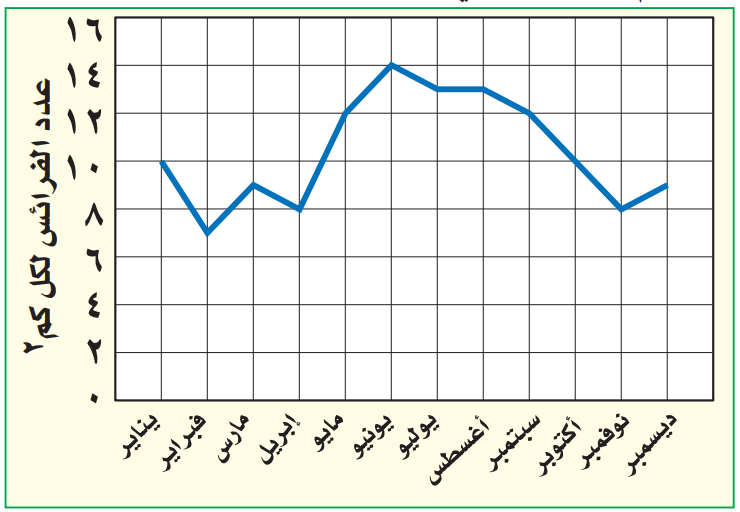 1- أي شــهر مما يلي تكون فيه جماعة الفرائس أكبر ما يمكن؟....................................................................2- ما الكثافة التقريبية لجماعة الفرائس في شهر يناير؟....................................................................السؤال الأول (ج) أعطي تفسيرًا علميًا لكل مما يلـي:  1- تسمية اللاسعات بالجـوفمعـويات؟.......................................................................................................................................2- لماذا لا تنفد الأشجار إذا استخدم الناس كميات كبيرة من المنتجات الورقية؟.......................................................................................................................................1- أي التراكيــب الآتية يحول طاقــة الغذاء إلى شــكل آخر من أشكال الطاقة يمكن للخلية استخدامه.1- أي التراكيــب الآتية يحول طاقــة الغذاء إلى شــكل آخر من أشكال الطاقة يمكن للخلية استخدامه.1- أي التراكيــب الآتية يحول طاقــة الغذاء إلى شــكل آخر من أشكال الطاقة يمكن للخلية استخدامه.1- أي التراكيــب الآتية يحول طاقــة الغذاء إلى شــكل آخر من أشكال الطاقة يمكن للخلية استخدامه.(أ) النواة (ب) الكروموسومات(ج) البلاستيدات الخضراء(د) الميتوكندريا2- معظم خلايا ........................ تشبه قوالب متراصة الشكل لا تحتوي على بلاستيدات خضراء.2- معظم خلايا ........................ تشبه قوالب متراصة الشكل لا تحتوي على بلاستيدات خضراء.2- معظم خلايا ........................ تشبه قوالب متراصة الشكل لا تحتوي على بلاستيدات خضراء.2- معظم خلايا ........................ تشبه قوالب متراصة الشكل لا تحتوي على بلاستيدات خضراء.(أ) الأنسان(ب) الأوراق(ج) الجذر(د) الساق3- أي المخلوقات الحية التالية تتكون أجسامها من جزأين رئيسين؟3- أي المخلوقات الحية التالية تتكون أجسامها من جزأين رئيسين؟3- أي المخلوقات الحية التالية تتكون أجسامها من جزأين رئيسين؟3- أي المخلوقات الحية التالية تتكون أجسامها من جزأين رئيسين؟(أ) الحشرات (ب) العنكبيات(ج) الرخويات(د) الديدان 4- أي المجموعات التالية تنسلخ؟4- أي المجموعات التالية تنسلخ؟4- أي المجموعات التالية تنسلخ؟4- أي المجموعات التالية تنسلخ؟(أ) القشريات(ب) نجم البحر (ج) ديدان الأرض (د) الديدان المفلطحة5-ما الوظيفة الأساسية للريش المبين في الشكل الذي أمامك؟ 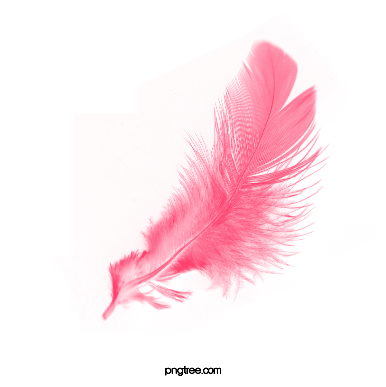 5-ما الوظيفة الأساسية للريش المبين في الشكل الذي أمامك؟ 5-ما الوظيفة الأساسية للريش المبين في الشكل الذي أمامك؟ 5-ما الوظيفة الأساسية للريش المبين في الشكل الذي أمامك؟ (أ) جذب الأزواج(ب) العزل الحراري(ج) الطيران (د) عدم الابتلال بالماء6- فقاريات متغيرة درجة الحرارة وذات جلد جاف مغطى بالحراشــف تكيف للعيش على اليابسة طوال حياتها.6- فقاريات متغيرة درجة الحرارة وذات جلد جاف مغطى بالحراشــف تكيف للعيش على اليابسة طوال حياتها.6- فقاريات متغيرة درجة الحرارة وذات جلد جاف مغطى بالحراشــف تكيف للعيش على اليابسة طوال حياتها.6- فقاريات متغيرة درجة الحرارة وذات جلد جاف مغطى بالحراشــف تكيف للعيش على اليابسة طوال حياتها.(أ) الأسماك(ب) البرمائيات(ج) الزواحف(د) الثدييات 7- أيّ مما يلي يُعد من العوامل الحيوية؟7- أيّ مما يلي يُعد من العوامل الحيوية؟7- أيّ مما يلي يُعد من العوامل الحيوية؟7- أيّ مما يلي يُعد من العوامل الحيوية؟(أ) الماء(ب) التربة (ج) أشعة الشمس(د) البكتيريا 8-ما أكبر نظام بيئي على الأرض؟8-ما أكبر نظام بيئي على الأرض؟8-ما أكبر نظام بيئي على الأرض؟8-ما أكبر نظام بيئي على الأرض؟(أ) الغلاف الصخري(ب) الغلاف الجوي (ج) الغلاف الحيوي (د) الغلاف المائي9- طرح الزيوت المســتخدمة فــي المحركات على الأرض قد يسبب:9- طرح الزيوت المســتخدمة فــي المحركات على الأرض قد يسبب:9- طرح الزيوت المســتخدمة فــي المحركات على الأرض قد يسبب:9- طرح الزيوت المســتخدمة فــي المحركات على الأرض قد يسبب:(أ) تلوث الهواء (ب) تلوث الماء (ج) المطر الثلجي(د) فضلات صلبة 10- أي مما يأتي يعد مثالًا على الموارد غير المتجددة؟10- أي مما يأتي يعد مثالًا على الموارد غير المتجددة؟10- أي مما يأتي يعد مثالًا على الموارد غير المتجددة؟10- أي مما يأتي يعد مثالًا على الموارد غير المتجددة؟(أ) النفط(ب) الشمس (ج) الماء (د) الأشجارتنتج الخلايا الحية الجديدة عن خلايا حية سابقة لها.(            )الجدار الخلوي يوجد في الخلايا النباتية وهو المسؤول عن توفير الدعم والحماية للخلية.(            )يطلق علــى مجموعة الأعضاء التي تتآزر للقيام بوظيفة واحدة اســم الجهاز.(            )تعد الديدان الأسطوانية أكثر تعقيدًا من الديدان المفلطحة؛ لأن لها قناة هضمية بفتحتين هما الفم والشرج.(            )الرخويات التي تعيش على اليابسة تقوم بعملية تبادل الغازات عن طريق رئاتها.(            )تمتاز ديدان العلق الطبي بوجود ممصات تستخدمها لتثبيت نفسها على جسم الحيوان وامتصاص دمه.(            )يعد الفــراش والنمل والنحل أمثلة على الحشــرات التي تمر بتحــول ناقص في أثناء دورة حياته.(            )تتميز الأسماك العظمية بجســم أنبوبي طويل، غير مغطى بالقشور، وفم دائري عضلي.(            )أكبر مصادر الفضلات الصلبة في المملكة العربية السعودية هو الزجاج.(            ) الفضلات التي تحتوي على مواد كيميائية خطيرة أو ملوِّثات تسمى النفايات النافعة.(            )1- أمامك خلية من خلايا جسم الإنسان، (اذكري اسمها مع الوظيفة).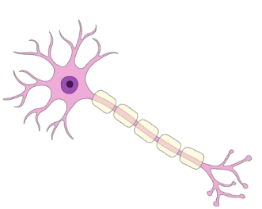 ............................................................................................2-ما نوع التماثل في الحيوان؟ 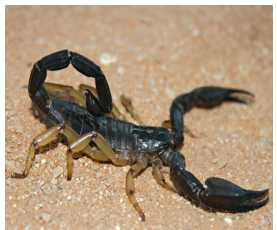 ..........................................................................................3- سمّي مراحل التحول في الضفدع على الرسمة؟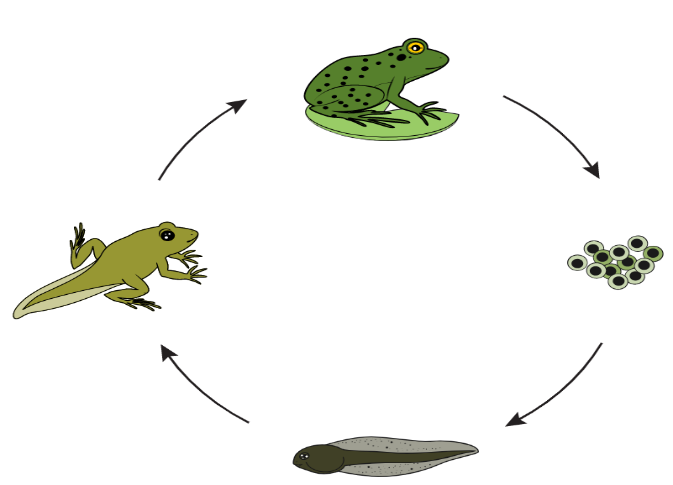 (أ)الرقم(ب)الموطن البيئي اســتخدام المواد بعد تغيير شــكلها.الإطار البيئياستخدام المادة مرة أو مرات أخرى قبل الاستغناء عنها.إعادة الاستخدام المكان الذي يعيش فيه المخلوق الحي.إعادة التدوير دور المخلوق الحي في النظام البيئي.